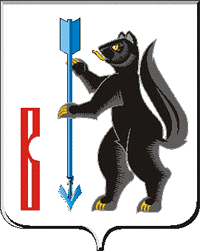 АДМИНИСТРАЦИЯ ГОРОДСКОГО ОКРУГА ВЕРХОТУРСКИЙП О С Т А Н О В Л Е Н И Еот 23.12.2021 № 954г. Верхотурье  О внесении изменений в муниципальную программу «Формирование современной городской среды на территории городского округа Верхотурский на 2018 -2024 годы»,  утвержденную постановлением Администрации городского округа Верхотурский от 17.10.2017г. № 799	В соответствии с Федеральным законом от 06 октября 2003 года № 131-ФЗ «Об общих принципах организации местного самоуправления в Российской Федерации», приказом Министерства строительства и жилищно-коммунального хозяйства Российской Федерации от 06.04.2017 № 691/пр «Об утверждении методических рекомендаций по подготовке государственных и муниципальных программ формирования современной городской среды в рамках реализации приоритетного национального проекта «Формирование комфортной городской среды на 2018 – 2024 годы», в рамках реализации государственной программы Свердловской области «Формирование современной городской среды на территории Свердловской области на 2018-2024 годы», муниципальной программой «Формирование современной городской среды на территории городского округа Верхотурский на 2018-2024 годы», утвержденной постановлением Администрации от 17.10.1017 № 799, руководствуясь Уставом городского округа Верхотурский,ПОСТАНОВЛЯЮ:1.В муниципальную программу «Формирование современной городской среды на территории городского округа Верхотурский на 2018-2024 годы», утвержденную постановлением Администрации городского округа Верхотурский от 17.10.2017г. № 799, внести следующие изменения:1) в паспорте муниципальной программы городского округа Верхотурский Формирование современной городской среды на территории городского округа Верхотурский на 2018-2024 годы»  раздел «Объемы финансирования муниципальной программы по годам реализации, тыс. рублей» изложить в следующей редакции:* – Объемы финансирования за счет средств бюджета Свердловской области являются прогнозными. Финансирование мероприятий Программы осуществляется при наличии утвержденных на эти цели ассигнований и лимитов бюджетных обязательств на текущий год из бюджета Свердловской области и поступления средств из бюджета Свердловской области;**– Объемы финансирования будут уточнены после утверждения бюджета городского округа Верхотурский.2) ресурсное обеспечение муниципальной программы  «Формирование современной городской среды на территории городского округа Верхотурский на 2018-2024 годы» изложить в новой редакции, в соответствии с приложением № 1 к настоящему постановлению;3) цели, задачи и целевые показатели реализации муниципальной программы «Формирование современной городской среды на территории городского округа Верхотурский на 2018-2024 годы» изложить в новой редакции, в соответствии с приложением № 2 к настоящему постановлению.2.Опубликовать  настоящее постановление в информационном бюллетене «Верхотурская неделя» и разместить на официальном сайте городского округа Верхотурский. 3.Контроль  исполнения настоящего постановления оставляю за собой.Главагородского округа Верхотурский                                                       А.Г. ЛихановОбъемы финансирования муниципальной программы по годам реализации, тыс.руб.ВСЕГО: В том числе: – 666104,72 тыс. руб., из них:федеральный бюджет: 0,0 тыс. рубобластной бюджет: 257577,6 тыс. руб*.местный бюджет: 103062,02 тыс. руб.**внебюджетные источники: 305465,1 тыс. руб.**2018 – 9897,22 тыс., руб., из них:федеральный бюджет: 0,0 тыс. рубобластной бюджет: 9281,5 тыс. руб*местный бюджет: 521,02 тыс. руб.**внебюджетные источники: 94,7 тыс. руб.**2019 -  95427,6     тыс. руб., из них:федеральный бюджет: 0,0 тыс. руб.областной бюджет: 94562,6 тыс. руб.*местный бюджет:  865,0  тыс. руб.**внебюджетные источники: 0,0 тыс. руб.**2020 –    114356,1 тыс. руб., из них:федеральный бюджет: 0,0 тыс. руб.областной бюджет: 35166,1 тыс. руб.*местный бюджет: 73090,0 тыс. руб.**внебюджетные источники: 6100,0**тыс. руб.**2021 – 109 775,0 тыс. руб., из них:федеральный бюджет: 0,0 тыс. руб.областной бюджет: 101165,7 тыс. руб*.местный бюджет: 5596,6 тыс. руб.**внебюджетные источники: 3012,7 тыс. руб.**2022 – 49650,0  тыс. руб., из них:федеральный бюджет: 0,0 тыс. руб.областной бюджет: 17401,7 тыс. руб.*местный бюджет 22389,4 тыс. руб.**внебюджетные источники: 9858,9  тыс. руб.**2023  – 145999,4  тыс. руб., из них:федеральный бюджет: 0,0 тыс. руб.областной бюджет: 0,0 тыс. руб.*местный бюджет: 300,00  тыс. руб.**внебюджетные источники: 145699,4  тыс. руб.**2024 – 140999,4  тыс. руб., из них:федеральный бюджет: 0,0 тыс. руб.областной бюджет: 0,0 тыс. руб.*местный бюджет: 300,0  тыс. руб.**внебюджетные источники: 140699,4  тыс. руб.**Адрес размещения     
муниципальной      
программы            
в сети Интернет      www.adm-verhotury.ru